Отчёт.Тема: 9 декабря - День героев Отечества.  Дата проведения: 08.12.2022г.Присутствовало: 5 класс (14 человек)Цели: приобщать учащихся к историческому прошлому нашей страны,познакомить с историей праздника;воспитать чувство гордости за историю своей страны, уважения к людям, совершившим героические поступки.В календаре России есть праздник – 9 декабря - памятный день – День Героя Отечества.      Героями не рождаются. В повседневной работе, в борьбе за достижение поставленной цели, в каждой большой и маленькой победе над своими привычками, природой рождаются качества, без которых не может быть настоящего героизма. Именно в преодолении трудностей рождаются мужество, куётся характер. Но настоящее мужество, героизм не могут быть самоцелью, и люди, совершающие подвиг, вовсе не думают о себе.  Раз есть место подвигу в жизни человека, значит были, есть и будут герои, а значит не случайно отмечается – День Героя Отечества. В России учреждено почетное звание - Герой Российской Федерации - высшее почетное звание в Российской Федерации, знак особого отличия; присваивается за услуги перед государством и народом, связанные с совершением геройского подвига.Среди удостоенных звания – летчики-космонавты Сергей Крикалев, Геннадий Падалка, Валерий Поляков, генералы Владимир Шаманов, Геннадий Трошев, Виктор Казанцев, спортсмены Любовь Егорова, Александр Карелин, Лариса Лазутина и многие другие.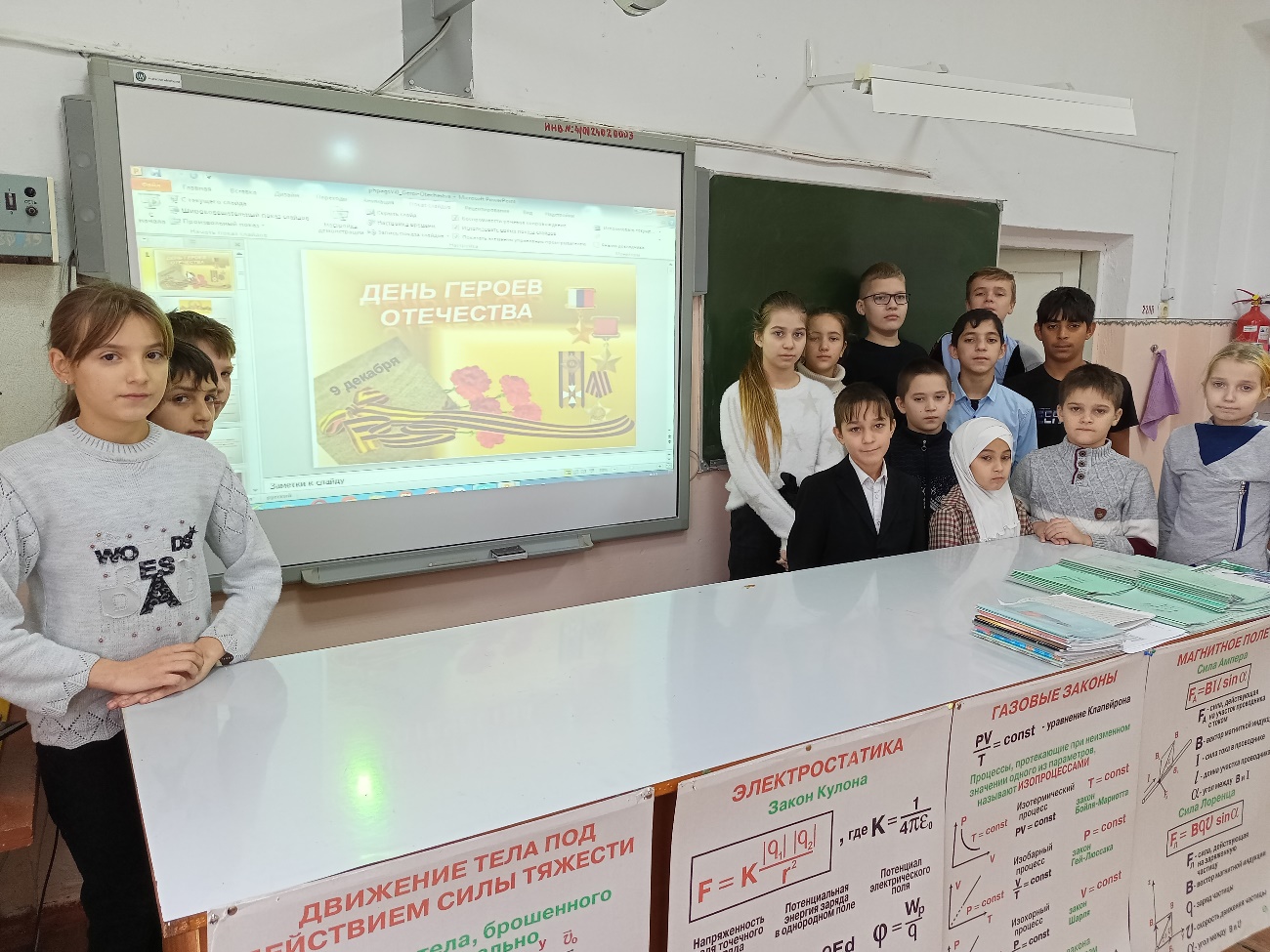 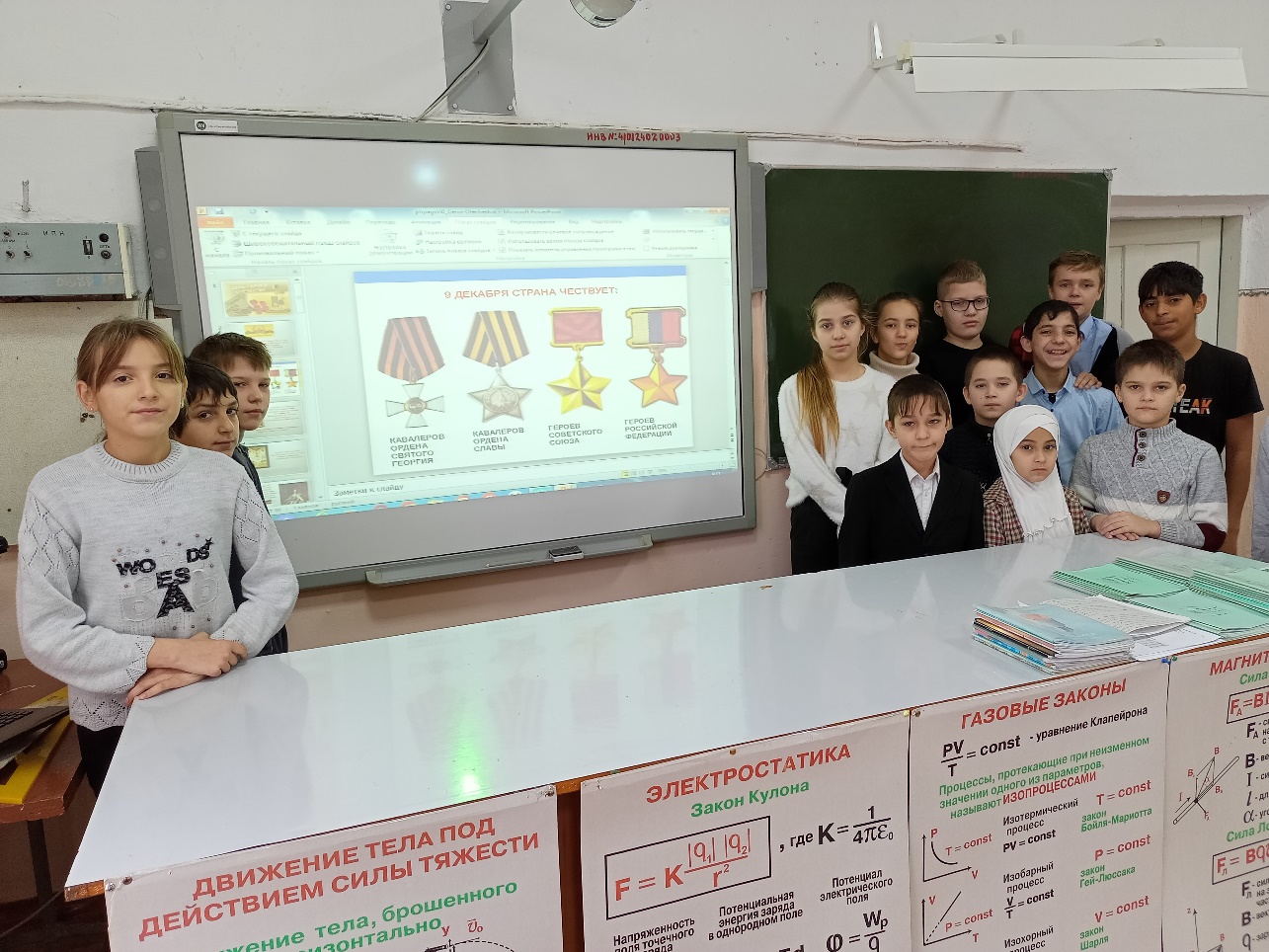 